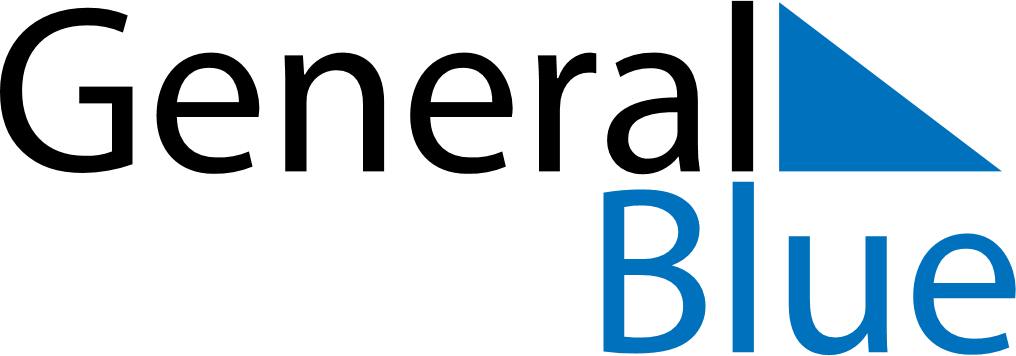 December 2025December 2025December 2025GreenlandGreenlandSUNMONTUEWEDTHUFRISAT123456789101112131415161718192021222324252627Christmas EveChristmas DayBoxing Day28293031